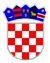 	REPUBLIKA HRVATSKAVUKOVARSKO-SRIJEMSKA ŽUPANIJAOPĆINA NEGOSLAVCIOpćinski načelnikKLASA: 022-05/21-01/02URBROJ: 2196/06-01-21-01
Negoslavci, 24.05.2021. godine	Na temelju provedenih izbora za Općinskog načelnika Općine Negoslavci i članova Općinskog vijeća Općine Negoslavci, održanih dana 16.05.2021. godine, članka 46., stavka 1. Zakona o lokalnim izborima („Narodne novine“ broj 144/12, 121/16, 98/19, 42/20, 144/20 i 37/21), Odluke o visini naknade predsjednicima, potpredsjednicima i članovima biračkih odbora za provedbu lokalnih izbora („Narodne novine“ broj 34/21) i članka 32, točke 2. Statuta Općine Negoslavci („Službeni glasnik Općine Negoslavci“ broj 01/21), Općinski načelnik Općine Negoslavci dana 24.05.2021. godine donosiODLUKUo isplati naknade predsjedniku, potpredsjedniku i članovima biračkog odbora Općine Negoslavci za provedbu lokalnih izbora 2021. godineČlanak 1.	Određuje se naknada za rad predsjednika, potpredsjednika i članova biračkog odbora Općine Negoslavci (u daljem tekstu: birački odbor) na izborima za Općinskog načelnika Općine Negoslavci i članova Općinskog vijeća Općine Negoslavci, provedenih dana 16.05.2021. godine.Članak 2.	Naknada se određuje u visini od po 400,00 kn neto za predsjednika i potpredsjednika biračkog odbora i po 350,00 kn neto za članove biračkog odbora. Članak 3.	Sredstva iz članka 2. ove Odluke će se osigurati u proračunu Općine Negoslavci izadužuje se Jedinstveni upravni odjel da isplati naknadu predsjedniku, potpredsjedniku i članovima biračkog odbora.Članak 4.	Ova Odluka stupa na snagu danom donošenja i objavit će se u Službenom glasniku Općine Negoslavci i na web stranici Općine Negoslavci.Općinski načelnik:Dušan Jeckov